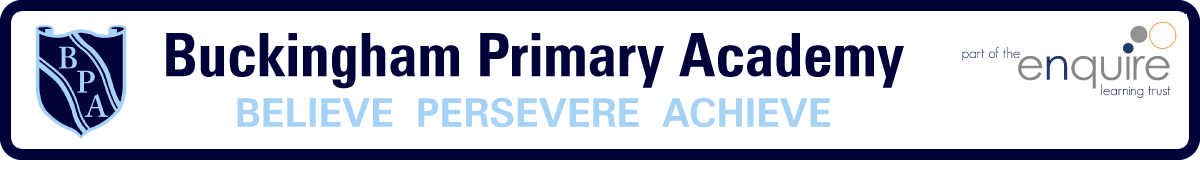 PhonicsWeek 2Daily phonics sessions should be no longer than 15 minutesIt is important that children repeat both the activities and the soundsSessions should be practical and involve lots of games (either on an iPad or tablet or you can make your own)PhonicsWeek 2Daily phonics sessions should be no longer than 15 minutesIt is important that children repeat both the activities and the soundsSessions should be practical and involve lots of games (either on an iPad or tablet or you can make your own)Phase 2 Phase 3Recap Phase 2 sounds  s a tRecap Phase 2 Tricky wordsLearn Phase 2 sounds p i n Create list of words that use the initial sounds  p i n Watch Geraldine the Giraffe does Phonics on YouTube   https://www.youtube.com/watch?v=q0akp_j1nbcListen to the Tricky Word Song on YouTube https://www.youtube.com/watch?v=e2dx65u59aw Create your own Phase 2 flash cardsHide the flashcards around the house and go on a sound treasure hunt (focus on initial sounds p i n)Recap Phase 2 & 3 sounds  j v wRecap Phase 3 Tricky wordsLearn Phase 3 sounds x y z Create list of words that use the sounds  x y zWatch Geraldine the Giraffe does Phonics on YouTube  https://www.youtube.com/watch?v=R0YLRRdZ3R4Listen to the Tricky Word Song on YouTube https://www.youtube.com/watch?v=e2dx65u59aw  Create your own Phase 3 flash cardsHide the flashcards around the house and go on a sound treasure hunt (focus on initial sounds x y z  )Phase 4Phase 5 Recap Phase 2, 3 & 4 soundsRecap Phase 3 & 4 Tricky wordsIntroduce new Phase 4 Tricky words said so he she we beListen to the Tricky Word Song on YouTube https://www.youtube.com/watch?v=R087lYrRpgYUsing Phase 4 blends create flashcards to hide around the house and go on a Phase 4 treasure hunt (crab, drawing, flag ) Play Phase 4 Buried Treasure  https://www.phonicsplay.co.uk/BuriedTreasure2.html Recap Phase 2, 3, 4 & 5 sounds  ay ou ieRecap Phase 3, 4 & 5 Tricky wordsLearn Phase 5 sounds ea oy irCreate list of words that use the sounds  ea oy irWatch Geraldine the Giraffe does Phonics on YouTube  https://www.youtube.com/watch?v=L6F4KRdhqakListen to the Tricky Word Song on YouTube https://www.youtube.com/watch?v=e2dx65u59aw  Create your own Phase 5 flash cardsHide the flashcards around the house and go on a sound treasure hunt (focus on ea oy ir)Play Phase 5 Buried Treasurehttps://www.phonicsplay.co.uk/BuriedTreasure2.html